           	All ACTIVITY DATES FOR SATURDAYS JULY	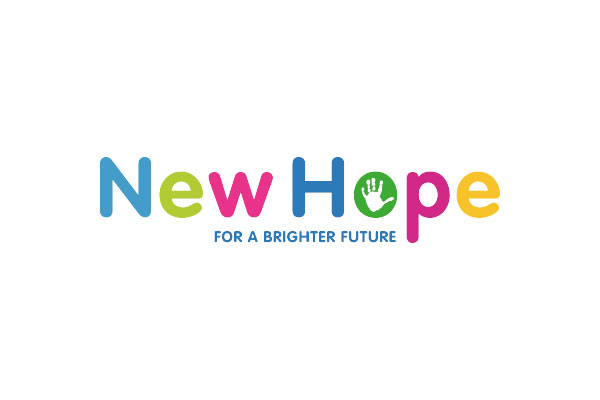        Saturday 1st July         Africa Day         £1 per child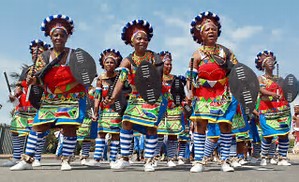 Saturday 8th JulyPizza Making£2 per child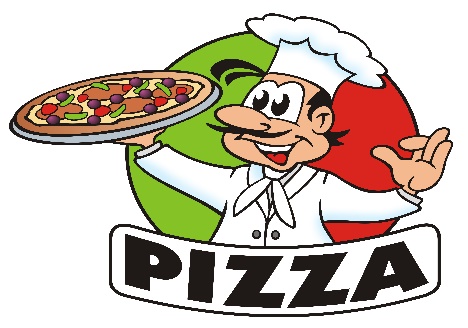 Saturday 15th JulyPark & Picnic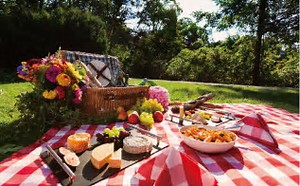 Saturday 22nd JulyTennis£8 per child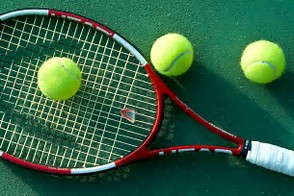    Saturday 24th June           Cooking               £1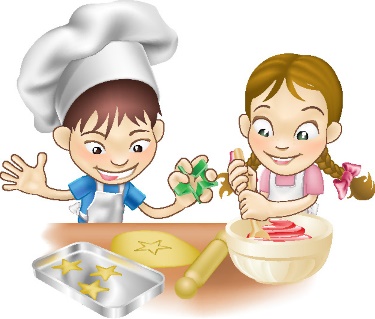 